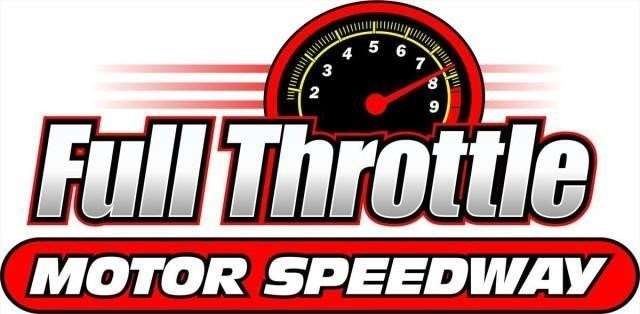 2019 FTMS Thunder Truck Rules   DISCLAIMER    The rules and/or specifications set forth herein are designed to provide for the orderly conduct of racing events and to establish minimum acceptable requirements for such events. By making application for a competitor permit, it is deemed that the competitor agrees to become familiar with these regulations and abide by the directions set forth and prescribed by Management. No express or implied warranty of safety shall result from publications of, or compliance with these rules and/or specifications. They are intended as a guide for conduct of the sport and are in no way a guarantee against injury or death to participants, spectators or others.    THE INTERPRETATION OF THESE RULES WILL BE SOLELY THE JUDGMENT OF THE TRACK OFFICIALS & TECH STAFF IN CHARGE AND THEIR DECISION WILL BE FINAL.    Any part of the truck not specifically mentioned or covered in these rules must remain STOCK. Stock parts are those found in the OEM PARTS BOOK (original equipment manufacturer), not those found in high performance or off-road racing books.    Any Thunder Truck being checked will be allowed to have only one driver and two mechanics are present in the tech area. Any harassment from any driver or crew member to the tech staff (or any other track official) may result in an automatic disqualification, thus forfeiting all money earned that night    DISQUALIFICATION DECISION FOR ANY REASON WILL BE DEEMED FINAL.    Rule Book Index   SAFETY EQUIPMENT    	   	   	   	1.0      	Belts     	   	   	   	   	1.1      	Fire Control     	   	   	   	1.2      	Fuel shut off    	   	   	   	1.3      	Head and Neck   	   	   	   	1.4      	Helmets   	   	   	   	   	1.5      	Roll Cage   	   	   	   	   	1.6      	Seat      	   	   	   	   	1.7      	Window Net    	   	   	   	1.8   MECHANICAL & TRUCK BUILD RULES   	   	 2.0     	Body & Appearance    	   	   	2.1     	Paint & Lettering   	   	   	   	2.2     	Spoiler    	   	   	   	   	2.3     	Battery   	   	   	   	   	3.0     	Brakes    	   	   	   	   	4.0     	Chassis & Suspension    	   	   	5.0     	Shocks & Springs   	   	   	   	5.1     	Cooling System   	   	   	   	6.0     	Driveline   	   	   	   	   	7.0     	Exhaust   	   	   	   	   	8.0     	Frame     	   	   	   	   	9.0     	Fuel & Fuel Cell   	   	   	   	10.0     	Mirrors   	   	   	   	   	11.0     	Radios/Communication   	   	   	12.0     	Tires & Rims    	   	   	   	13.0     	Weight   	   	   	   	   	14.0     	Competition & Fairness   	   	   	15.0   Interpretation of these rules will be solely up to the judgment of the officials in charge of the area in question. The Track reserves the right to impound non-complying components with no compensation to the owner(s) Non-compliance with the specifications outlines herein may subject violating teams to disqualification, loss of points and moneys and or fine.    NOTE: IF IT DOESN’T SAY YOU CAN DO IT, ASK THE TECH DIRECTOR FIRST.    1.0 SAFETY EQUIPMENT: All safety equipment must be inspected and approved by The Speedway officials prior to the vehicle going on the racetrack. Safety specs for the Thunder Truck division may differ to standards at other tracks because of the speedway sizes.    1.1 BELTS: Five-point safety belts and shoulder harnesses are mandatory (anchored with gr. 8 hardware only). Belts must have been manufactured in the last 5 years and carry an SFI rating and pass Track conditions with Tech. The speedway strongly recommends belts be within 3 years of manufacture date. Seatbelts must be securely fastened to cage and/or frame and in good repair with no visual damage (ie-  cuts, oil stains, sun damage etc.)    1.2 FIRE CONTROL:   Fire Extinguisher:  Cars must have a 2 1/2 lb. minimum fire extinguisher with steel or aluminum head mounted in a steel mounting bracket and is bolted down, and within driver’s reach with seatbelts fastened. Fire extinguisher must be serviced and inspected each year and dated no earlier later than January 1st of the current year.    Fire Suit: Minimum SFI 1 rated Nomex or Proban single-layer or greater fire suit are mandatory.    Gloves & Footwear:  Fire retardant gloves are mandatory. Fire-retardant race shoe is mandatory.  NO NYLON SNEAKERS   1.3 FUEL SHUT OFF SWITCH: Fuel/Ignition “on/off” switch must be mounted in the centerline of the vehicle and clearly labeled in such a manner that the engine can be turned off from outside of vehicle in the event of an emergency.   1.4 HEAD AND NECK RESTRIANTS SYSTEM: As of 2019 all top racing divisions are recommended to have a head and neck restraint system to enter the speedway surface.   1.5 HELMETS: Full face Snell SA 2010 or greater. SA (Special Applications) rated helmets differ from normal helmets as they are rated for multi-impact and are fire retardant. No DOT or M rated Helmets allowed.    1.6 ROLL CAGE:  1 ¾” x .095 round tubing only. Cage must be directly welded to frame. All welds must be complete and safe and gusseted. No offset cages (cage to body must be under 2” clearance).  No heat made or tube wrinkled bends. A 6-point frame mounted cage is mandatory (2 rear down tubes) plus 4 driver door bars and passenger side “X” must be utilized. Cage must be padded in driver’s immediate area. A center front bar (dash to top hoop) 1 ¾” mandatory. Front hoop is optional.    1.7 SEAT:  Driver seat must be a proper approved racing seat SECURELY attached to roll cage with minimum 1/2" bolts.  Headrest side plates are strongly recommended.   1.8 WINDOWS & NET: Driver’s side window net is mandatory and must be good condition and in proper working order.  1/8th Lexan Windshield and rear window with bracing are strongly recommended.   Bracing is mandatory.  No glass rear windows.   2.0 MECHANICAL & TRUCK BUILD RULES   All trucks should be “stock” to year, make and model with no extensive modifications. This includes all engine components, drive train, suspension, and cooling system unless otherwise stated below.    2.1 BODY & APPEARANCE: Any 2WD, V8 engine pick- up truck (no dual wheels).    All unnecessary glass, plastic and trim, air bags must be removed. Cab mounts should be stock appearing and location.   No gutting or lightening of specified body components (see below)   Cab, firewall and cowl area must remain stock    Pedal and Braking system components and location must remain stock and unaltered    Hood and rad saddle should remain stock in appearance and in stock location    Fenders and doors must use 5” stock line rule (as rule below)    Steering column can be modified (removable steering wheel optional)    Truck box interior (bed) can be removed to mount fuel cell but must have adequate body width support bars for fuel cell and steel or aluminum “tonneau” cover to contain box of truck (no open areas allowed).    Inner fender panels can be removed.    Tailgate can be gutted and covered with a steel or aluminum panel    Front panel, Headlight and grill area can be fabricated (steel or aluminum or aftermarket plastic)    Stock front bumpers should be retained in stock location      Rear bumper can be stock, 1 ¾ round steel tubing or aftermarket plastic in stock location.    5” body height min. (steel/aluminum skirt extensions allowed below factory body).   Steel “handmade” side panels can be made below the measurement line.   5” below window frame bottom/box rail top shall be used for the measurement line for side panels.    2.2 PAINT & LETTERING: All trucks must be neatly painted and lettered; Driver’s name must be presented at top of front windshield (3” high).  All Trucks must have numbers readable by the scorer tower in order to be scored.   2.3 SPOILER: 8” rear spoiler is mandatory (made from ¼” aluminum or ¼” lexan), 3 forward mounting ¾” tubing braces OK (no side pods)    3.0 BATTERY: Must be anchored securely in a steel battery box located between the centerline of the rear axle and the rear of the cab. 12 VOLT electrical system only.   4.0 BRAKES:  All brake components must be “Stock as Produced” for truck make being used. Stock type brake rotors only, no driller or grooved aftermarket brake rotors permitted.   5.0 CHASSIS & SUSPENSION:  All suspension must remain “Stock and in Stock location” for truck model. Any suspension part can be adjusted without altering factory location point or mounting hole. Parts should be same as when model truck was manufactured and unaltered or modified.    5.1 SHOCKS & SPRINGS:  Stock shock mounting only, steel shocks only. No split valve/ adjustable /air, gas or rebuildable shocks. Racing springs can be used.   6.0 COOLING SYSTEM (RADIATOR): Size and type of radiator can be altered, cooling fans can be changed or modified.  Must use water only, NO ANTI-FREEZE.   7.0 DRIVELINE: All components must remain STOCK unless otherwise stated in rules. Driveline including engine, transmission and fuel system must be unaltered/ changed from availability in Truck Model being used. Welding or locking of rear gear is allowed (NO FINAL GEAR RATIO ALLOWED). All ECM’s must be readable but can be flashed and altered. 1” thick driveshaft hoop mandatory.  2019 Driveline Allowances for pre-existing Thunder Trucks  Any “non-stock to truck” rear end housing (add 75 lbs)   Any “non-stock to truck” carburetion or fuel systems must utilize a 2- barrel Holley Model 4412 Carburetor, No HP models allowed (add 25 lbs)  Aftermarket intake (add 25 lbs)Any “non-stock to truck” engine can utilize an unaltered and unopened GM 602 “crate” or a 2019 FTMS Street Stock legal “SPEC” engine only  (add 100 lbs to total weight)    8.0 EXHAUST: Stock, unaltered and factory manifolds to truck model being used. Any size exhaust, 96 decibel maximum mufflers mandatory (must exit behind driver on right side). Headers allowed (add 75 lbs)      9.0 FRAME: No modifications or alterations from factory specs for truck model being used. Chopping, boxing and notching of frame for safety and clearance is allowed.    10.0 FUEL & FUEL CELL: Unleaded Pump gas only (91 octane max) or unaltered 100 Low lead AV Fuel.  No alterations or additives. An approved racing fuel cell must be within rear frame area and securely fastened and protected.  Fuel Cap must be tethered to prevent loss.   11.0 MIRRORS: Rear view mirror optional.  Optional side mirrors are permitted but must be not extend or protrude outside the vehicle.  12.0 RADIOS/COMMUNICATION:  1-way radio receiver is mandatory in all classes. No 2-way radios    13.0 TIRES & RIMS: Any Steel factory or aftermarket rim can be used. 8” width min 3” backspace.Racing rims allowed.Any size DOT Tire is allowed Tires and wheels should not protrude outside of body (2” maximum allowance per side)    14.0 WEIGHT:   3600 lbs base weight before penalties (after race with driver in seat)    15.0 COMPETITION AND FAIRNESS:       All weight and added weight must be painted white with truck #.    Track tech reserves the right to modify or alter weights in the interest of fair competition.    2019 Thunder Truck purse (per 20 laps feature)    1-$120.00, 2-$90.00, 3-$70.00, 4-$50.00, 5-$40.00, 6-$30.00, 7-$20.00, 8-$20.00, 9-$20.00,  10$20.00, 11-$20.00, 12-$20.00, 13-$20.00, 14-$20.00, 15-$20.00, 16-$15.00, 17-$15.00, 18$15.00,   19-$15.00, 20-$15.00, 21-$15.00, 22-$15.00, 23-$15.00, 24-$15.00, 25-$15.00, 26-$15.00, 27-  $15.00, 28-$15.00, 29-$15.00, 30-$15.00     Contacts:    Speedway – 1-519-369-6969           fullthrottlemotorspeedway@gmail.com   